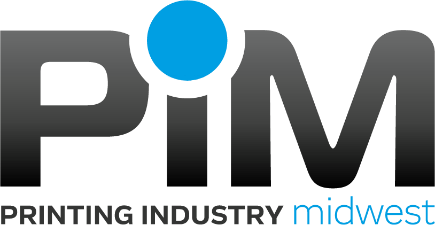 Community Based Organizations (Community Based Organizations) These are suggested CBO’s to work with in your efforts to become a PIM Diversity Inclusive Company these CBO’s may assist in helping you find and employ People of Color.  PIM will also help you locate local CBO’s in your area.  MinnesotaAmerican Indian OIC: https://www.facebook.com/AmericanIndianOIC/ Avivo: - https://avivomn.org/ 612-752-8000Brooklynk: https://www.brooklynk.works/ Catrice O’Neal Catrice.ONeal@brooklynk.works 763-493-8029Minncor:  https://mn.gov/doc/  Alan Larson alan.larson@state.mn.us (218)485-5028Step Up: https://www.achievempls.org/stepup Mariah Colucci  mcolucci@achievempls.org Ashley Krell agrell@achievempls.org Twin Cities Rise: https://www.twincitiesrise.org/employers Urban League Twin Cities: https://ultcmn.org/about-us/our-mission/ Women Venture: https://www.womenventure.org Right Track: Right Track | Saint Paul, Minnesota (stpaul.gov) Nardos Tesfalidet nardos.tesfalidet@cit.stpaul.mn.us 651-266-6509MidwestGoodwill Industries - https://www.goodwilleasterseals.org/ Cassandra Avery CAvery@gesmn.org or Becky Brink BBrink@gesmn.org 612-741-5778.  This is Minnesota, but may be able to contact to find local assistance for where your company is located. Junior Achievement https://jausa.ja.org/ locate your local JA – to work with directly and find contact information.National Association for Advancement of Colored People https://www.naacp.org/ locate your local NAACP – too work with directly and find contact informationUrban League - https://nul.org/ locate your local Urban League connectionYMCA - https://www.ymca.net/ locate your local YMCAGovernment Partners in EmploymentIowaIowa Workforce Development  https://www.iowaworkforcedevelopment.gov/business - there is a current ex offender initiative https://www.iowaworkforcedevelopment.gov/ex-offender-initiative Minnesota Minnesota Career Force Centers https://www.careerforcemn.com/ NebraskaNebraska Department of Labor https://www.dol.nebraska.gov/EmploymentAndTraining North Dakota North Dakota Labor & Human Rights https://www.nd.gov/labor/education-and-other-resources South DakotaSouth Dakota Employment https://sd.gov/employment.aspx 